 Invoice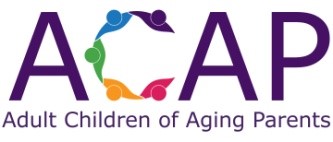 Your Chapter NameYour Chapter Address Your Chapter City/State/ZipYour Chapter Web Page URLYour Chapter email addressYour Chapter phone numberPlease pay by Check, Fund Transfer or PayPal (if your chapter sets up a PayPal account)(You will want to provide information about how to pay via PayPal, checks and/or fund transfer: Pay by check:Please make checks to:  Mail to:  Pay by fund transfer:_________ BankRouting #Account #Pay by PayPal:	__________________________DateBill ToDescriptionAmountDue DateTotal